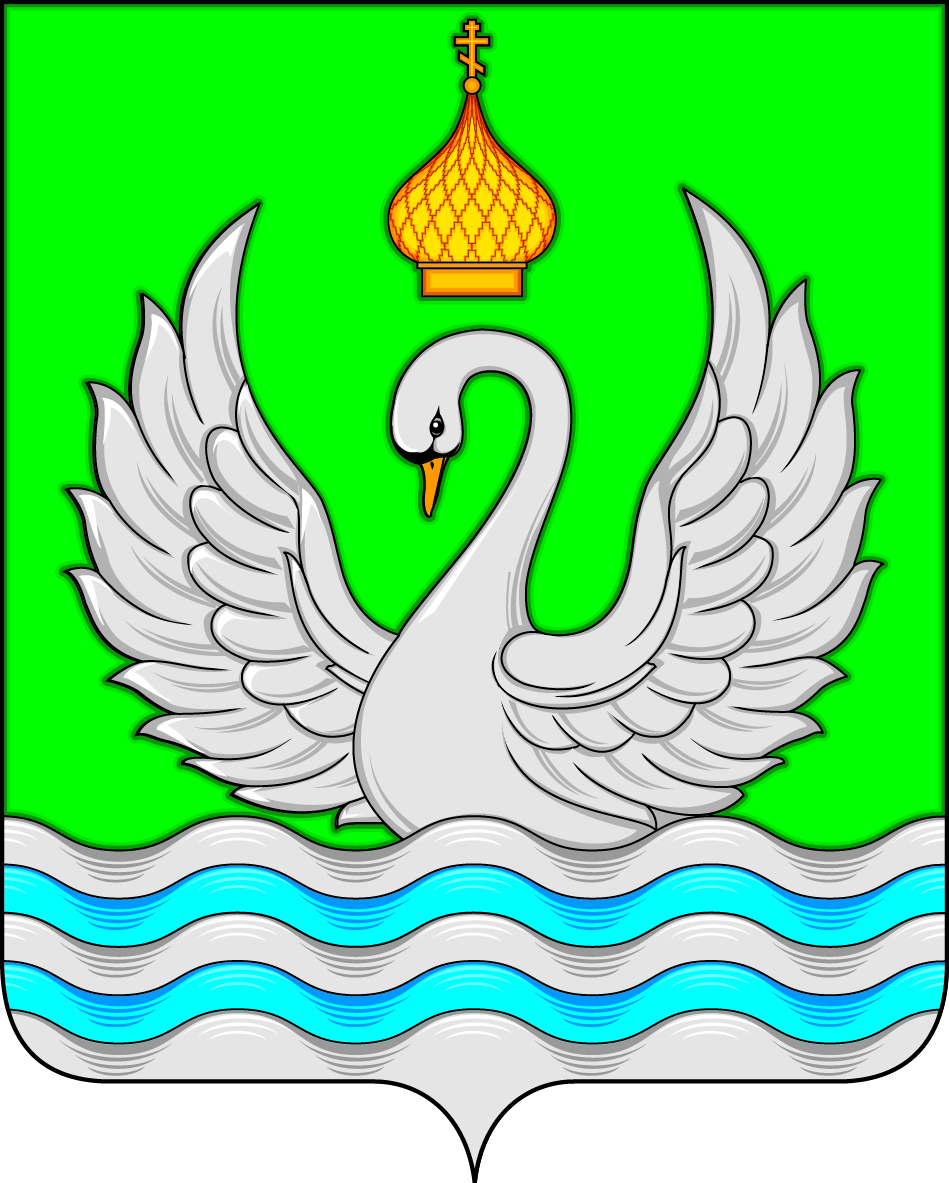 АДМИНИСТРАЦИЯСЕЛЬСКОГО ПОСЕЛЕНИЯ ЛОКОСОВОСургутского районаХанты-Мансийского автономного округа – ЮгрыПОСТАНОВЛЕНИЕ«06» июля 2020 года                                                                                                            № 57-нпа с. ЛокосовоО внесении изменений в постановлениеадминистрации сельского поселения Локосово от 26.12.2019 года №97-нпа  «Об утверждении муниципальной программы «Профилактика экстремизма, гармонизация межэтническихи межкультурных отношений, укрепление толерантности в муниципальномобразовании сельское поселение Локосовона 2020 – 2022годы»В соответствии с  Бюджетным кодексом Российской Федерации, Федеральным законом от 06.10.2003 № 131-ФЗ «Об общих принципах организации местного самоуправления в Российской Федерации», ст. 179 Бюджетного кодекса Российской Федерации, уставом сельского поселения Локосово,  постановлением администрации сельского поселения Локосово от 22.05.2014 № 23-нпа «Об утверждении порядка принятия решений о разработке муниципальных программ, их утверждения, реализации и оценки эффективности реализации» в рамках реализации вопросов местного значения - участие в профилактике правонарушений в сфере охраны общественного порядка на территории сельского поселения Локосово:Изложить приложение к постановлению в следующей редакции:           «  1.	Паспорт муниципальной программы           «Профилактика экстремизма, гармонизация межэтнических и межкультурных      отношений, укрепление толерантности в муниципальном образовании           сельское поселение Локосово на 2020 – 2022 годы»	2. Абзац 3 Раздел 5 паспорта программы изложить в следующей редакции:        «Общий объём финансирования программы за счёт средств бюджета муниципального образования на 2020 – 2022 годы составляет 1,5 рублей, из них:             2020 - 1,5   - 0,00- 0,00»Раздел 8 паспорта программы изложить в следующей редакции:««Перечень  программных мероприятий муниципальной программы «Профилактика экстремизма, гармонизация межэтнических и межкультурных отношений, укрепление толерантности в муниципальном образовании сельское поселение Локосово на 2020 – 2022 годы»»Глава  сельского поселения 			                                          	                         И.В. РомановТверетина Елена АнатольевнаВедущий специалист административно- организационной службы_____________  «___» ______________2020Наименование программы«Профилактика экстремизма, гармонизация межэтнических и межкультурных отношений, укрепление толерантности в муниципальном образовании сельское поселение Локосово на 2020 – 2022годы» (далее - Программа).Основание для разработки программы (наименование, номер и дата соответствующего нормативного акта)Федеральный закон от 25.07.2002 № 114-ФЗ «О противодействии экстремистской деятельности»;Федеральный закон от 06.10.2003 № 131-ФЗ «Об общих принципах организации местного самоуправления в Российской Федерации»;Стратегия национальной безопасности Российской Федерации до 2020 года, утверждённая Указом Президента Российской Федерации от 12.05.2009  № 537;Постановление Правительства Ханты – мансийского автономного округа – Югры от 23.12.2010 № 367-п «О целевой программе Ханты – Мансийского автономного округа – Югры «Профилактика экстремизма, гармонизация межкультурных отношений, укрепление толерантности в Ханты – Мансийском автономном округе – Югре на 2011-2015 годы;Устав муниципального образования сельское поселение Локосово;Постановление администрации сельского поселения Локосово от 22.05.2014 № 23-нпа «Об утверждении порядка принятия решений о разработке муниципальных программ, их утверждения, реализации и оценки эффективности реализации».Инициатор ПрограммыГлава сельского поселения Локосово.Основные разработчики ПрограммыАдминистрация сельского поселения ЛокосовоЦель ПрограммыСоздание в сельском поселении Локосово  толерантной среды на основе ценностей многонационального российского общества, общероссийской гражданской идентичности и культурного самосознания, принципов соблюдения прав и свобод человека.Задачи ПрограммыВоспитание толерантности через систему образования. Укрепление толерантности и профилактика экстремизма в молодёжной среде.Укрепление толерантности в сельском поселение Локосово через средства массовой информации.Содействие национально-культурному взаимодействию в сельском поселение Локосово.Поддержание межконфессионального мира и согласия в сельском поселение Локосово.Совершенствование механизмов обеспечения законности и правопорядка в сфере межнациональных отношений в сельском поселение Локосово. Содействие адаптации и интеграции мигрантов в культурном и социальном пространстве в сельском поселение Локосово.Сроки и этапы реализации Программы2020 - 2022 годы.Перечень подпрограммНет.Объёмы и источники финансирования ПрограммыОбщий объем финансирования Программы за счёт средств бюджета муниципального образования на 2020 – 2022 годы составляет 1,5 рублей, из них:2020– 1,5      2021– 0,02022 – 0,0Ожидаемые результаты реализации Программы и показатели эффективности- Увеличение числа молодежи, принимающей участие в    социально значимых межведомственных мероприятиях  (акциях, фестивалях и т.д.) для получения опыта     толерантного поведения.                                                   - Увеличение доли молодежи - участников мероприятий, направленных на профилактику проявлений ксенофобии и  экстремизма от общей численности молодежи до 10%  ежегодно.- Увеличение доли участников социально значимых          мероприятий, проводимых на базе муниципальных учреждений культуры и спорта   не менее 1% ежегодно.                 - Увеличение числа социально значимых мероприятий в 1,5  раза (в т.ч. тематических выставок направленных на развитие межэтнической интеграции и профилактику проявлений экстремизма; музейных экспозиций, посвящённых национальным культурам проживающих в сельском поселении Локосово).                                                  Координатор ПрограммыАдминистративно – организационная служба администрации сельского поселения Локосово.Исполнители ПрограммыРуководители общеобразовательных  учреждений поселения (по согласованию), руководители учреждений культуры  и спорта поселения, участковый (по согласованию),  специалисты администрации№п/пМероприятия программыЕд.измер.СроквыполненияФинансирование затрат(тыс.руб.)Финансирование затрат(тыс.руб.)Финансирование затрат(тыс.руб.)Финансирование затрат(тыс.руб.)Финансирование затрат(тыс.руб.)Источник финансирова-нияИсточник финансирова-нияИсточник финансирова-нияОжидаемые результатыИсполнительпрограммы№п/пМероприятия программыЕд.измер.Сроквыполнениявсего2020202120222022Источник финансирова-нияИсточник финансирова-нияИсточник финансирова-нияОжидаемые результатыИсполнительпрограммы12345678899910111.Информирование населения о профилактике терроризма и экстремизма через информационные стендычел.--Без материальных затратБез материальных затратБез материальных затратБез материальных затратБез материальных затратБез материальных затратБюджет сельского поселенияУвеличение количества средств наружной рекламы и наглядно агитационной продукции, направленной на формирование навыков личной безопасности населения  .Администрация  сельского поселения Локосово2.Проведение лекций и бесед в филиале МБОУ «Солнечная СОШ №1» «Локосовская средняя школа-детский сад им. З.Т. Скутина»,  на сходах граждан направленных на профилактику проявлений экстремизма, терроризма, преступлений против личности, общества, государства%--Без материальных затратБез материальных затратБез материальных затратБез материальных затратБез материальных затратБез материальных затрат-Проведение заседаний  и схода граждан в целях создания эффективной системы правовых, организационных и идеологических механизмов противодействия терроризму                  и экстремизму Администрация  сельского поселения Локосово3.Распространение памяток, листовок среди населения, обеспечить наглядной агитацией  учреждения соц. сферы%-1,51,50,000,000,000,00--Увеличение заинтересованности населения  к материалам по профилактике терроризма и экстремизмаАдминистрация  сельского поселения Локосово4.Проводить рейды по обеспечению правопорядка и профилактики в местах массового отдыхаед.--Без материальных затратБез материальных затратБез материальных затратБез материальных затратБез материальных затратБез материальных затрат-Недопущение фактов террористической, экстремистской направленности на территории сельского поселения ЛокосовоАдминистрация  сельского поселения Локосово5.Проведение комплексных обследований потенциально опасных объектов,   соцкультбыта, пустующих домов на территории сельского поселенияБез материальных затратБез материальных затратБез материальных затратБез материальных затратБез материальных затратБез материальных затрат-Недопущение фактов террористической, экстремистской направленности на территории сельского поселения ЛокосовоАдминистрация  сельского поселения Локосово6.Проведение учебных тренировок с персоналом учреждений культуры и образования поселения по вопросам предупреждения террористических актов и правилам поведения при их возникновенииБез материальных затратБез материальных затратБез материальных затратБез материальных затратБез материальных затратБез материальных затрат-Слаженность действий  персонала и руководителей  в  случае угрозы совершения      террористических  актов.                Администрация  сельского поселения Локосово7.Общее количество молодёжи, охваченной мероприятиями антитеррористической и антиэкстремистской направленностиБез материальных затратБез материальных затратБез материальных затратБез материальных затратБез материальных затратБез материальных затрат-Увеличение количества молодёжи, вовлечённой в мероприятия по укреплению в молодёжной среде атмосферы межэтнического согласия и толерантности,                   в целях воспрепятствования созданию                    и деятельности экстремистских молодёжных группировокАдминистрация  сельского поселения Локосово8.Опрос общественного мнения граждан о ситуации в сфере межнациональных и межконфессиональных отношений в муниципальном образовании сельское поселение Локосовочел.        --Без материальных затратБез материальных затратБез материальных затратБез материальных затратБез материальных затратБез материальных затратКонтроль и анализ ситуации в сфере межнациональных и межконфессиональных отношений на территории сельского поселенияАдминистрация  сельского поселения Локосово9.Повышение квалификации специалиста администрации сельского поселения  Локосово по вопросам противодействия экстремистской деятельности, гармонизации межнациональных и межконфессиональных отношенийчел.---Повышение квалификации специалиста администрации сельского поселения Локосово по вопросам противодействия экстремистской деятельности, гармонизации межнациональных и межконфессиональных отношенийАдминистрация  сельского поселения Локосово10.Мониторинг средств массовой информации информационно-телекоммуникационных сетей,включая «Интернет»,в целях выявления  распространения  идеологии экстремизма, экстремистских материалов и незамедлительного реагирования на них--Без материальных затратБез материальных затратБез материальных затратБез материальных затратБез материальных затратБез материальных затратВыявление фактов распространения идеологии, экстремизма, экстремистских материалов и незамедлительного реагирования на них.Администрация  сельского поселения Локосово11Совместно в МКУК «СРЦБС» Локосовская  сельская библиотека им. И.Е.Коровина проведение мероприятий, по социально-культурной адаптации и интеграции мигрантов.--Без материальных затратБез материальных затратБез материальных затратБез материальных затратБез материальных затратБез материальных затратПомощь в адаптации к условиям жизни, привлечение работодателей.Администрация  сельского поселения Локосово